Activity Mat 3a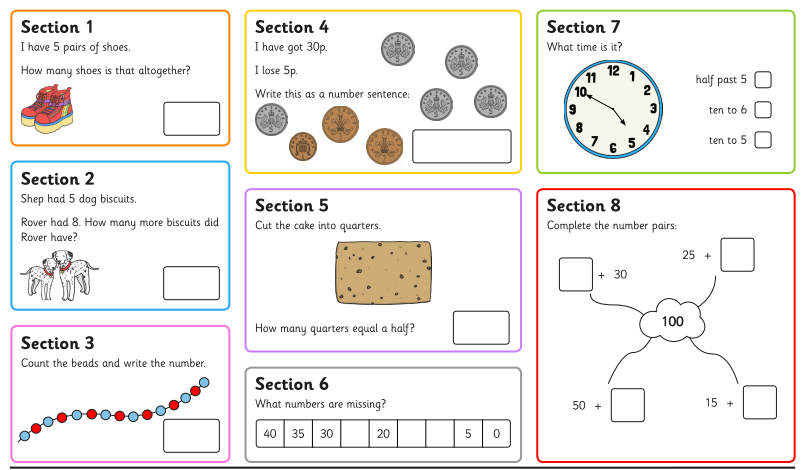 Activity Mat 3a - Answers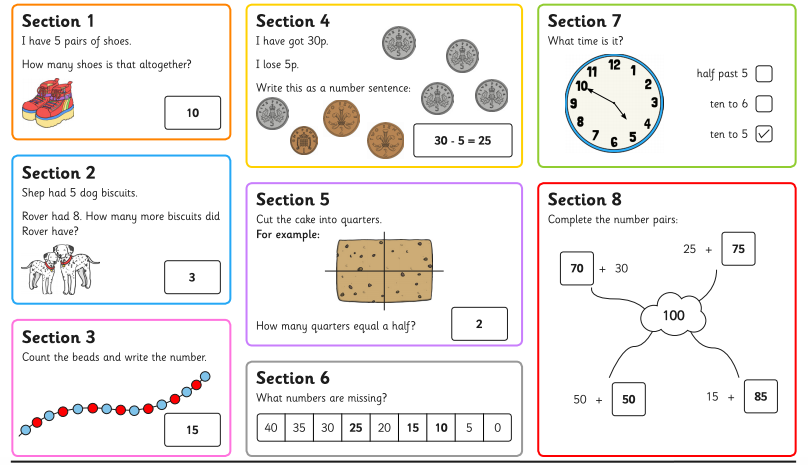 Activity Mat 3b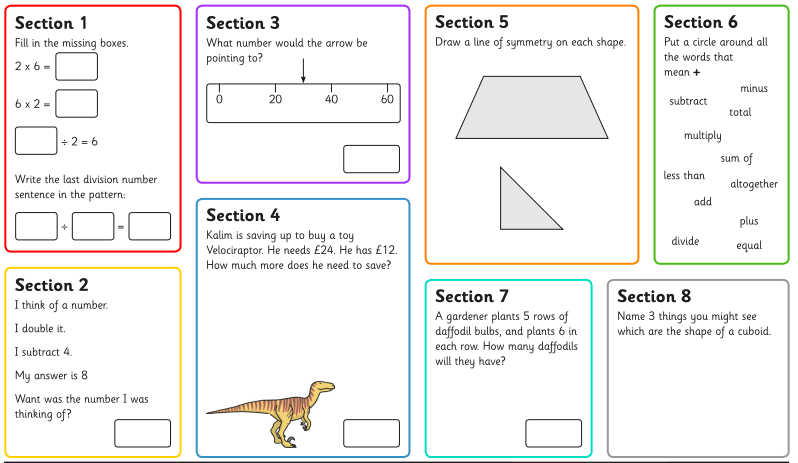 Activity Mat 3b - Answers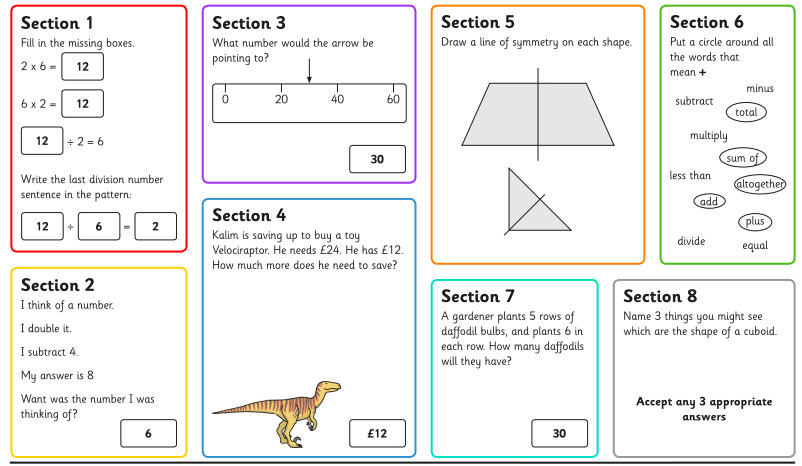 